Recommended Reading List – Year 9Information sourced from: https://www.lovereading4schools.co.uk/lists/39/Year-9-age-13-14https://schoolreadinglist.co.uk/reading-lists-for-ks3-pupils/suggested-reading-list-for-year-9-pupils-ks3-age-13-14/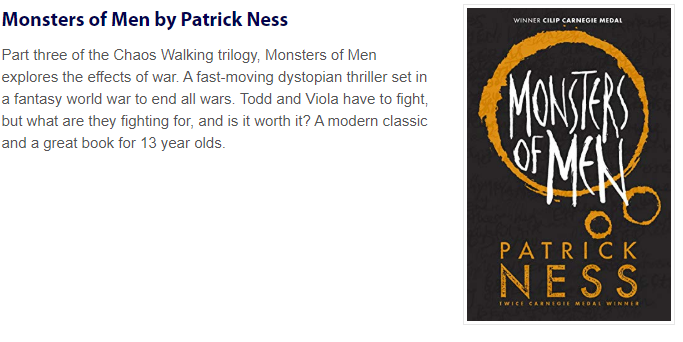 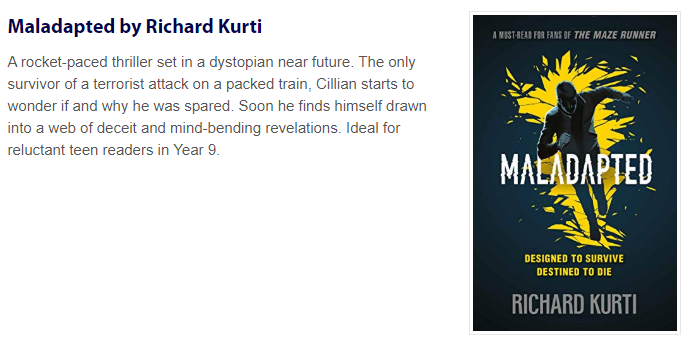 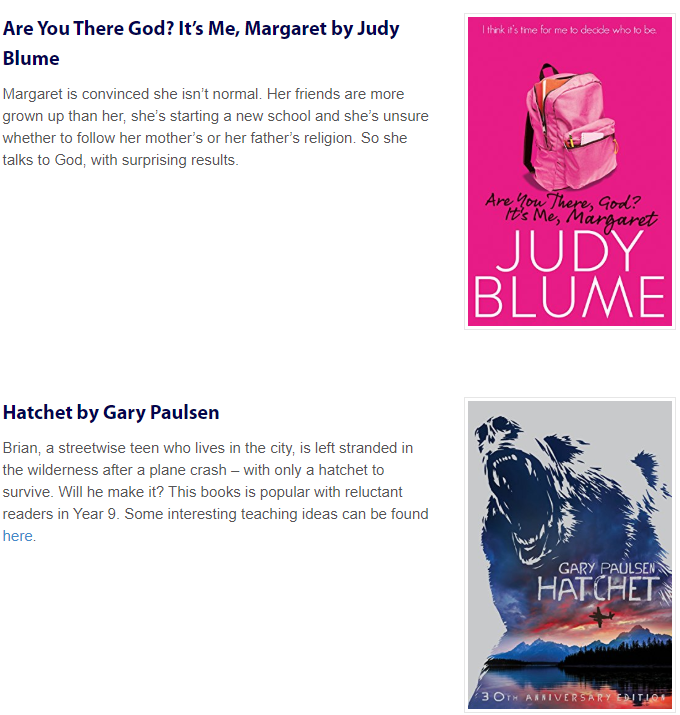 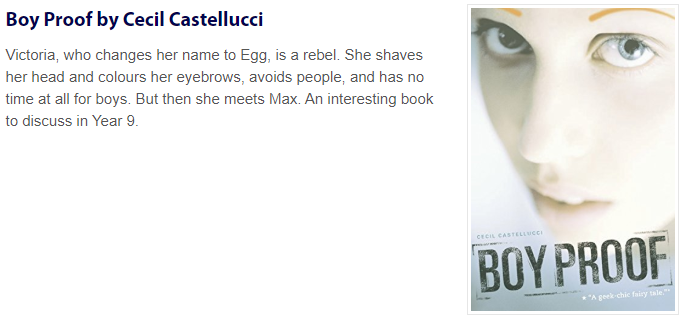 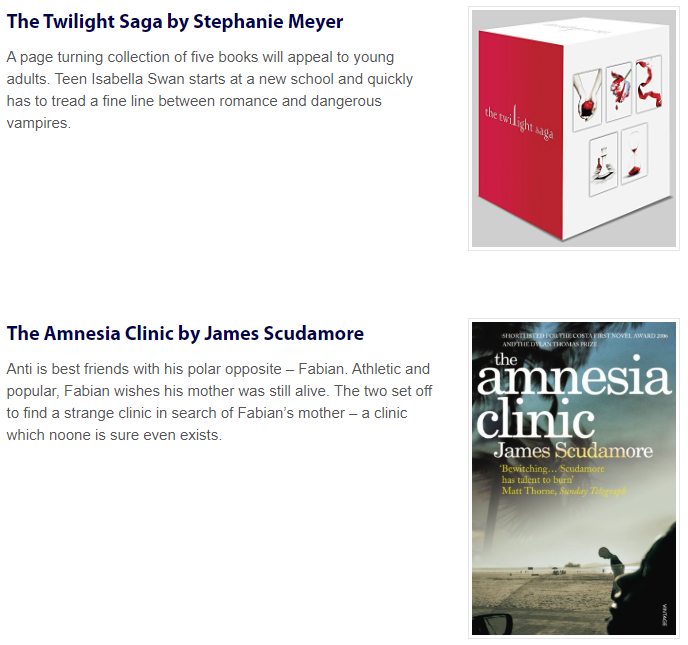 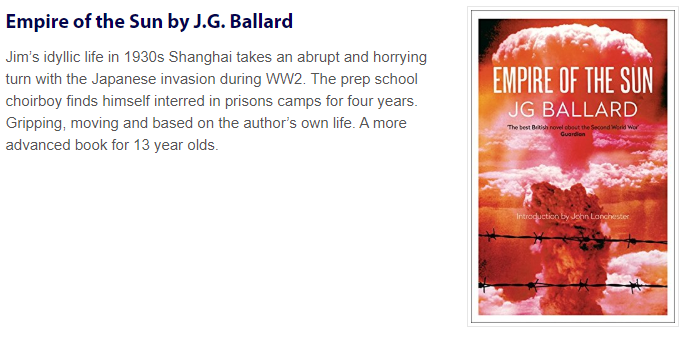 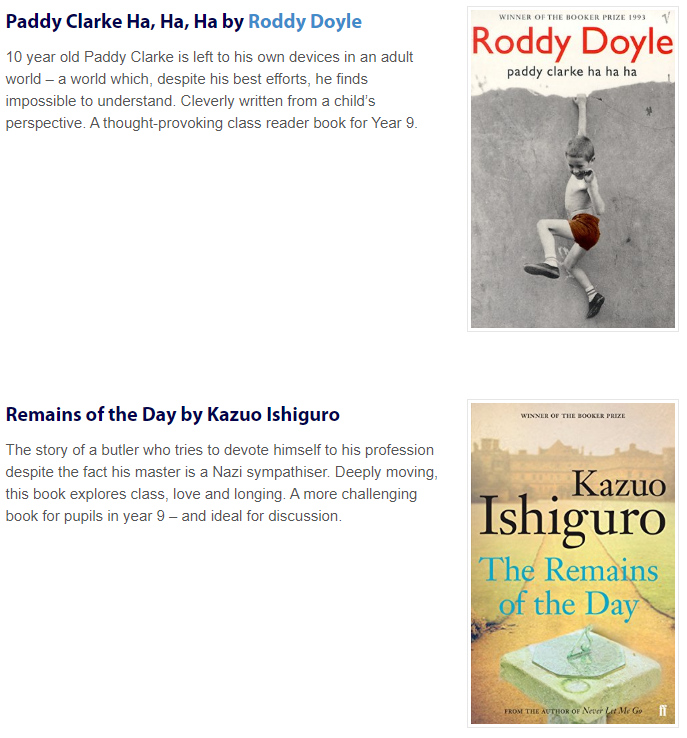 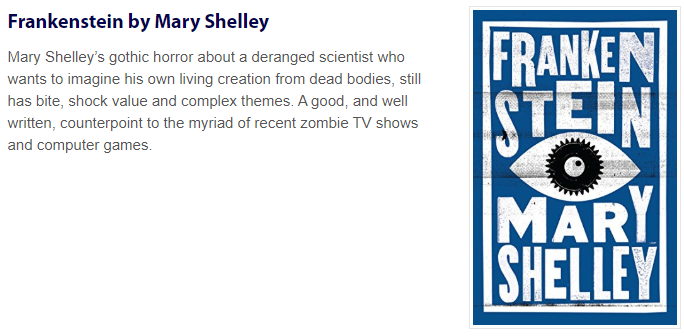 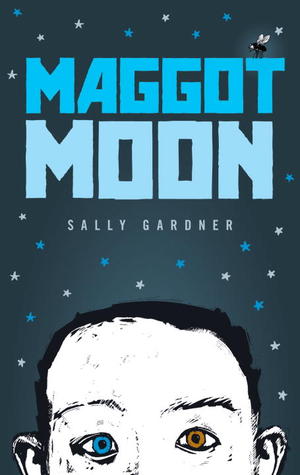 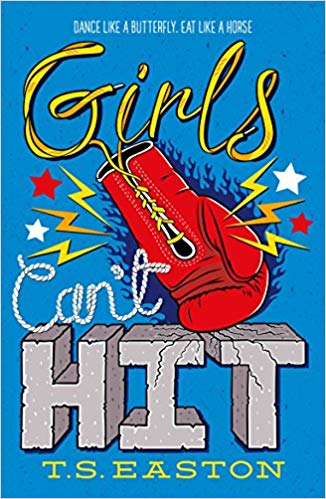 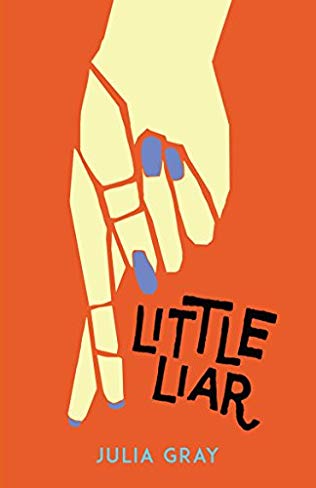 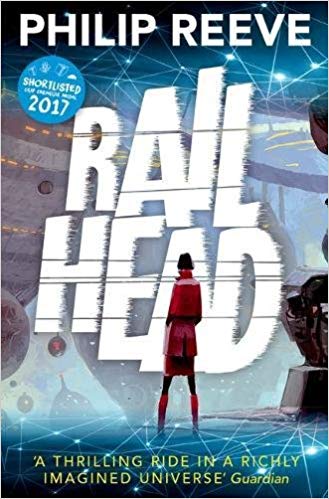 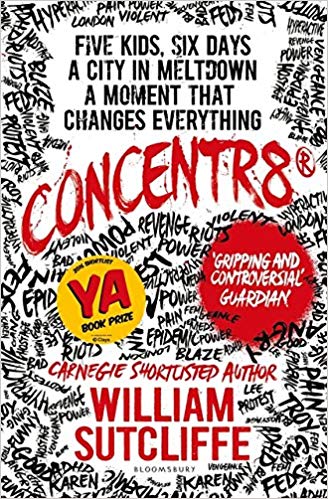 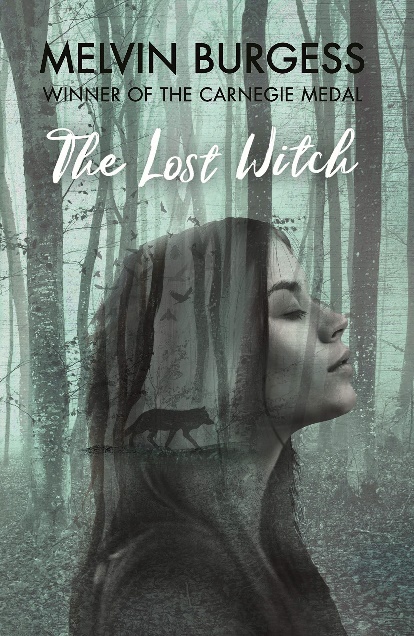 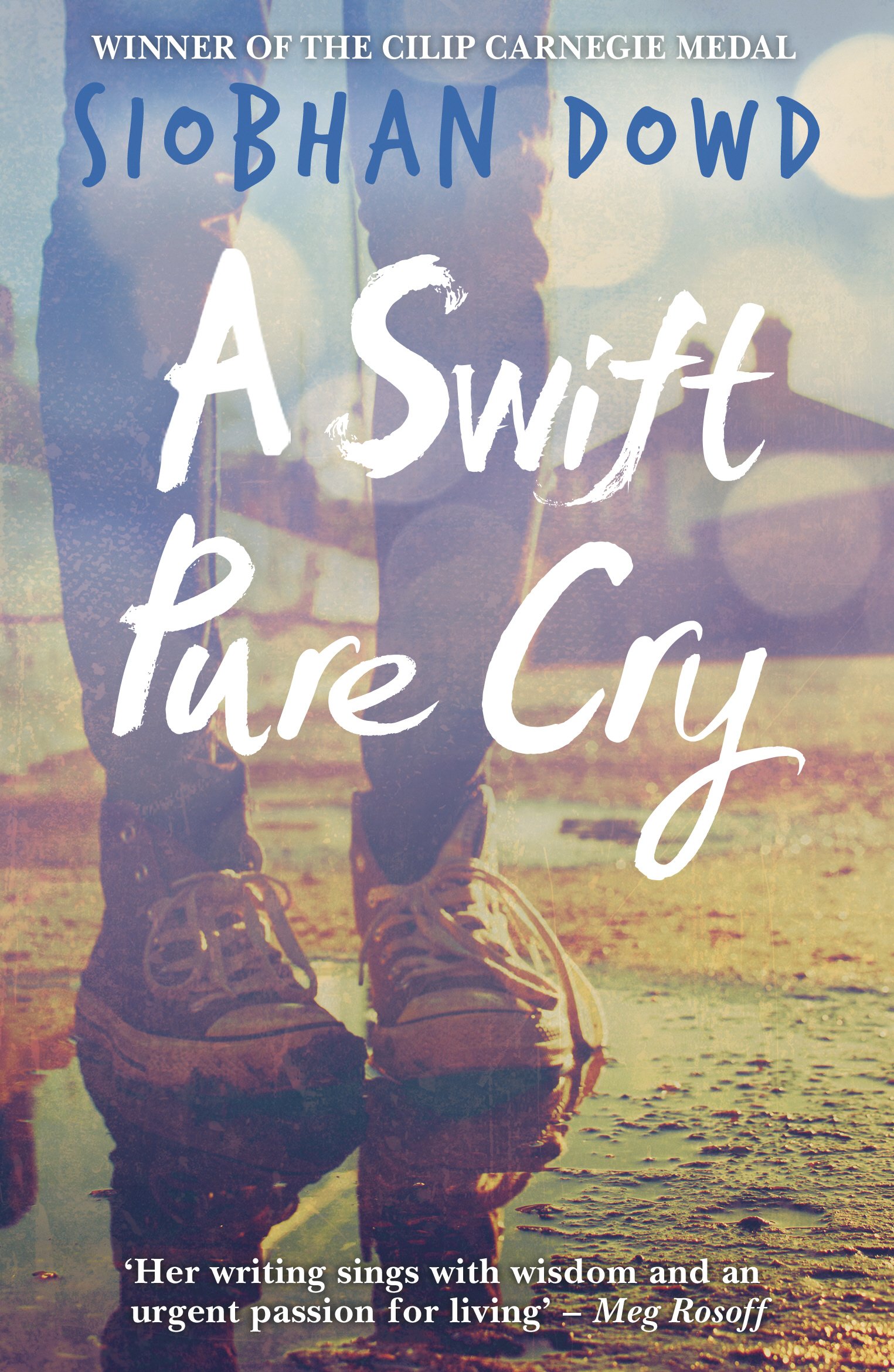 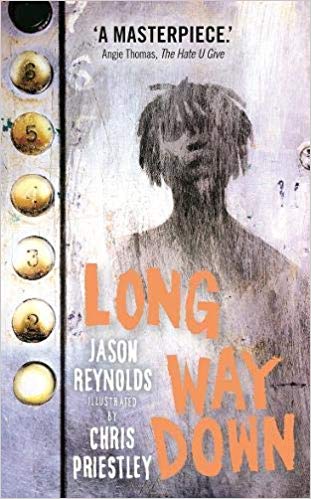 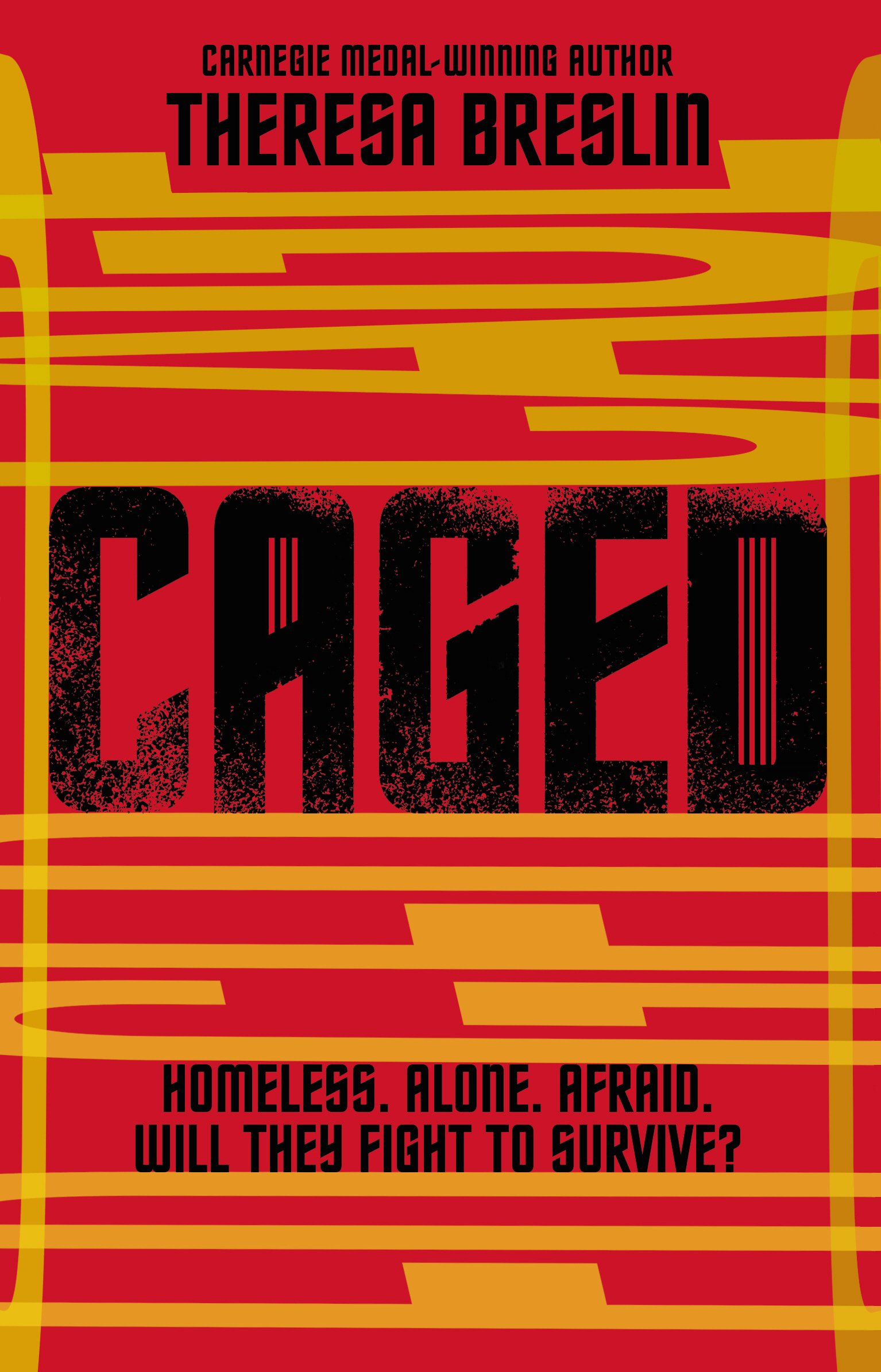 